SHORTHORN BREEDPLAN ENROLMENT FORM 2010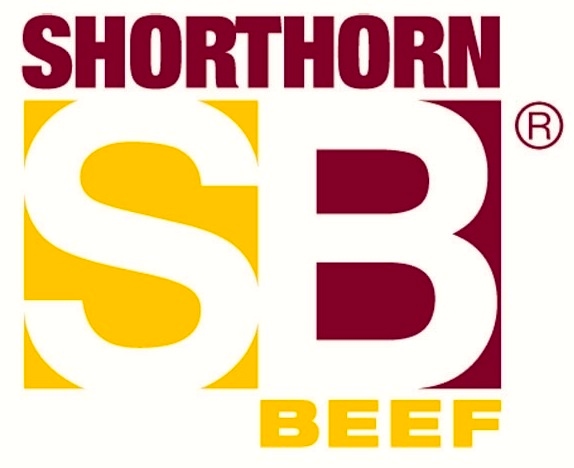 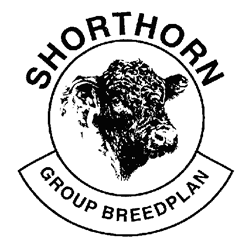 I wish to enrol my herd in Shorthorn Breedplan, the integrated pedigree and performance recording scheme for the Shorthorn Society of Australia. Please note that all Breedplan fees are incorporated in Society annual inventory fees.The Applicant must be a Full Financial Member of the Shorthorn Society of Australia Ltd.Shorthorn Society Membership No:________________________ Herd Prefix:___________________________________________ Name:___________________________________________ Postal Address:________________________________________ Postcode:________________________________________Property Address:______________________________________ Postcode:____________________________________________ Contact Person:________________________________________ Phone:_______________________________________________Signed:____________________________________ Date:________________Please return this application to The Shorthorn Society of Australia Ltd, ABRI, UNE, Armidale NSW 2351 FOR FURTHER DETAILS PLEASE CONTACTADMINISTRATIONKayla Preston, Registrar, Shorthorn Society of Australia Ltd, ABRI, UNE, Armidale NSW 2351 Phone: 02 6772 2400 Fax: 02 6772 2244 Email: kpreston@shorthornbeef.com.auPROCESSINGShorthorn Breedplan Agricultural Business Research Institute Armidale NSW 2351 Phone: 02 6773 3032 Fax: 02 6772 5376 E-mail: shorthorn@breedplan.une.edu.auSHORTHORN BREEDPLAN- HERD DETAILSSTART OF CALVING YEARI consider my calving year to be the 12 months starting:............................... (Nominate month)CALVING SEASONS				Start 			End                                                        Allocate your			Summer		………………..			……………….Calving(s)			Autumn		……………..			…………….		to the 				Winter			……………..			…………….			appropriate season(s) 	Spring			……………..			…………….GROUP BREEDPLAN HERD REPORTS                                                          I would prefer the following report. o January 		o April 		o Both (Additional Fee)One herd report is included in the BREEDPLAN standard fees. Please note that additional reports will be $55.00 (GST inclusive).METHOD BY WHICH YOU WILL BE SUBMITTING PERFORMANCE INFORMATION TO BREEDPLAN o Papero BREEDPLAN compatible herd recording computer program (eg. Herdmaster, Stockbook, Cattlelink)o Internet Solutions Web Performance Submission Facility o BREEDPLAN compatible Microsoft Excel templateASSOCIATED HERDS							Yes/NoIs your Shorthorn Performance Herd run in association with another Shorthorn member’s herd?     If yes, we will contact you to clarify this association.EXTRA PERFORMANCE / BACK RECORDSYes, I will require extra performance recording forms for the following calving years and seasons:Years				Season			Years				Season…………….			…………….			……………..			……………….…………….			…………….			……………..			……………….